Rytmika 18.06.2020 – MALUSZKI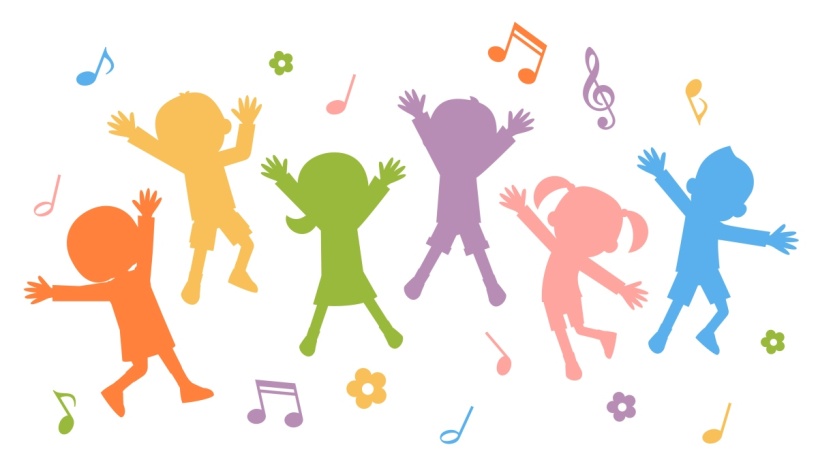 Witajcie Dla przypomnienia: „Pszczółka Maja” https://www.youtube.com/watch?v=UG-WU0ZbgK8Taniec z chusteczkami https://www.youtube.com/watch?v=JpdxMMvtkm0Clap clap songhttps://www.youtube.com/watch?v=vq2FvUVWtaEPozdrawiam Was serdecznie, ciocia Kasia z rytmiki 